ＦＡＸ（０４５－２１０－８８８４）　神奈川県 住宅計画課 民間住宅グループ 宛参加申込書（R４.10.27開催・住宅相談窓口担当者講習会）【職員キャリア開発支援センター案内図】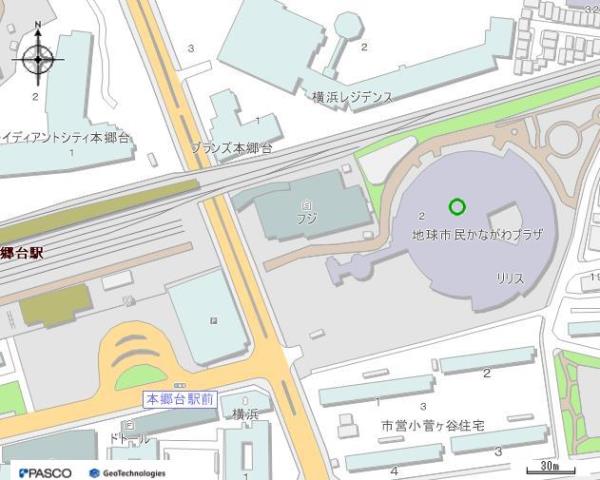 所属団体名会社等の名称参加者氏名参加者氏名参加者氏名参加者氏名回答者氏　名連絡先